08.06.2022  № 2092О проведении аукциона по продаже права заключения договора на установку и эксплуатацию  рекламной конструкцииВ соответствии с Федеральным законом от 06.10.2003 № 131-ФЗ «Об общих принципах организации местного самоуправления в Российской Федерации», Федеральным законом от 13.03.2006 № 38-ФЗ «О рекламе», решением Чебоксарского городского Собрания депутатов от 14.06.2012 № 626 «Об определении формы торгов по продаже права на заключение договора на установку и эксплуатацию рекламных конструкций на земельном участке, здании или ином недвижимом имуществе, находящемся в муниципальной собственности города Чебоксары», Схемой размещения рекламных конструкций на территории Чебоксарского городского округа, утвержденной решением   Чебоксарского городского Собрания депутатов от 06.03.2014 № 1337, администрация города Чебоксары п о с т а н о в л я е т:Чебоксарскому городскому комитету по управлению имуществом:1.1. Провести аукцион по продаже права заключения договора на установку и эксплуатацию рекламной конструкции сроком на 5 лет в электронной форме с открытой формой подачи предложений о цене (далее – аукцион):типа «Стела»  по рекламному месту по адресу: г. Чебоксары, улица Ярославская, в районе д. 29, маркировка Л-41-ст-01, в срок до 30 августа 2022 года.1.2. Определить условия проведения аукциона по указанному рекламному месту и произвести необходимые действия по организации и проведению аукциона.2. Настоящее постановление вступает в силу со дня его официального опубликования.3. Контроль за исполнением настоящего постановления возложить на заместителя главы администрации – председателя Горкомимущества Ю.А. Васильева. Глава администрации города Чебоксары                                       Д. В. СпиринЧăваш РеспубликиШупашкар хулаАдминистрацийěЙЫШĂНУ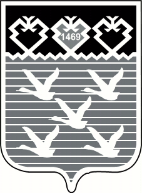 Чувашская РеспубликаАдминистрациягорода ЧебоксарыПОСТАНОВЛЕНИЕ